	2013年11月7日，日内瓦尊敬的先生/女士：1	如2013年7月19日的第2/5号集体函所述，现将有关2013年12月2-13日在秘鲁利马举行的ITU-T第5研究组会议的附加信息提供如下。请注意，经研究组主席（Ahmed Zeddam先生，法国）同意起草的总体时间计划和议程草案的最新版现已在第5研究组主页上公布（http://www.itu.int/en/ITU-T/studygroups/2013-2016/05/Pages/default.aspx）。2	主办方组织提供的实用信息已在第5研究组主页上公布。需要邀请函和/或需要协助办理秘鲁签证的证明函的与会者，请联系秘鲁方面的联系人：Claudia Carrasco Canchari女士：电话：	(51) 1 615 7479 传真：	(51) 1 615 7814 电子邮件：	ccarrasco@mtc.gob.pe 3	为新与会者举办的会议已安排在12月10日（星期二）上午。4	请注意，备选批准程序（AAP）的以下工作项目在额外审议期间收到了意见，并将提交2013年12月2-13日利马的第5研究组会议批准：L.1430，评估信息通信技术的温室气体和能源项目环境影响的方法（见TD 248(GEN/5）。5	应秘鲁政府的盛情邀请，国际电联正在组织以下活动：•	2013年12月2-13日：ITU-T第5研究组“环境与气候变化”会议•	2013年12月5日：ICT与气候变化联合协调活动•	2013年12月5日：拉丁美洲智能可持续城市讲习班•	2013年12月6日：智能可持续城市焦点组第三次会议•	2013年12月10日：“无处不在的ICT – 拉丁美洲的电磁场（EMF）有多安全？”讲习班•	2013年12月10日：智能水管理焦点组第一次会议举办这些活动的目的是为提高对使用ICT标准重要性及相关机遇的认识，从而在拉丁美洲的背景下，构建绿色经济、创造智能可持续城市，并对人体电磁场暴露产生积极影响。更多信息见：http://www.itu.int/en/ITU-T/Workshops-and-Seminars/Pages/PE-2013.aspx顺致敬意！电信标准化局主任
	马尔科姆•琼森电信标准化局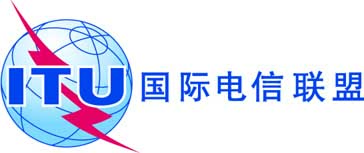 文号：电信标准化局第2/5号集体函补遗1电话：
传真：电子
邮件：
+41 22 730 6301
+41 22 730 5853tsbsg5@itu.int 致：国际电联各成员国主管部门，ITU-T部门成员，参加第5研究组工作的ITU-T
部门准成员和ITU-T学术成员事由：第5研究组的会议
2013年12月2 – 13日，秘鲁利马